Rengdami santrauką pildykite šią formą. Laikykitės joje nurodyto formato bei šrifto dydžių. Santraukos apimtis – ne ilgesnis negu 300 žodžių vienas paragrafas.Tyrimo tikslas. Tekstas, tekstas, tekstas, tekstas, tekstas, tekstas, tekstas, tekstas, tekstas, tekstas, tekstas, tekstas, tekstas, tekstas, tekstas, tekstas, tekstas, tekstas, tekstas, tekstas, tekstas, tekstas, tekstas, tekstas, tekstas...  Tyrimo metodai. Tekstas, tekstas, tekstas, tekstas, tekstas, tekstas, tekstas, tekstas, tekstas, tekstas, tekstas, tekstas, tekstas, tekstas, tekstas, tekstas, tekstas, tekstas, tekstas, tekstas, tekstas, tekstas, tekstas, tekstas, tekstas...Rezultatai ir / arba išvados. Tekstas, tekstas, tekstas, tekstas, tekstas, tekstas, tekstas, tekstas, tekstas, tekstas, tekstas, tekstas, tekstas, tekstas, tekstas, tekstas, tekstas, tekstas, tekstas, tekstas, tekstas, tekstas, tekstas, tekstas...Originalumas ir / arba praktinis reikšmingumas. Tekstas, tekstas, tekstas, tekstas, tekstas, tekstas, tekstas, tekstas, tekstas, tekstas, tekstas, tekstas, tekstas, tekstas, tekstas, tekstas, tekstas, tekstas, tekstas, tekstas, tekstas... 11 pt.Reikšminiai žodžiai:  10 pt. mažosiomis, abėcėlės tvarka, tekstas, tekstas, tekstas, tekstas, tekstas, tekstas, tekstas, tekstasNaudojami paveikslai turi būti dedami antrame santraukos lape. Jie turi būti sunumeruoti (numeracija nurodoma ir tekste – pirmame santraukos lape), su pavadinimais, nurodytais autoriais / šaltiniais ir sukūrimo metais („Times New Roman“, 10 pt. – 1 pav. Pavadinimai, autorius / šaltinis, metai rašomi po paveikslu centre).Santraukos apimtis negali viršyti dviejų A4 formato lapų (1 lapas skirtas tik santraukos tekstui, 2 – tik paveikslams (jeigu reikia)).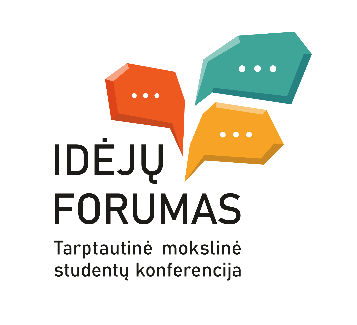 SANTRAUKOS (PRANEŠIMO) PAVADINIMASVardenis Pavardenis1, Vardenis Pavardenis21 Institucijos pavadinimas Vardenis Pavardenis32 Institucijos pavadinimasPranešėjo arba pranešimui aktuali nuotrauka Adresas: 	įstaigos adresasE. puslapis: 	asmeninis arba įstaigosE. paštas: 	vardas@go.kauko.ltTelefono nr.: 	+370 612 00000Tyrimų kryptis (-ys):  pagal LMT nurodytą klasifikaciją